L 1:      THE HOLY ROSARY OF THE BLESSED VIRGIN MARYSign of the Cross*... (Suggested Offering): I unite with all the angels and saints in heaven, the holy souls in Purgatory, and all the just on earth; with all the Masses and prayers that ever have been, or ever will be prayed; all the tears, joys, sacrifices and sufferings of every soul who ever has, or ever will live. I unite it all to the Sorrowful Heart of Mary at the foot of the Cross and offer Jesus the whole of creation with it; for the conversion of sinners, the salvation of all souls, the deliverance of the holy souls in Purgatory, for the universal Church, the sanctification and protection of all ordained clergy and religious throughout the world, the desires of the Two Hearts, peace in the world and for our personal intentions. 
Apostle's Creed…Our Father…3 Hail Mary’s …Glory Be… O My Jesus…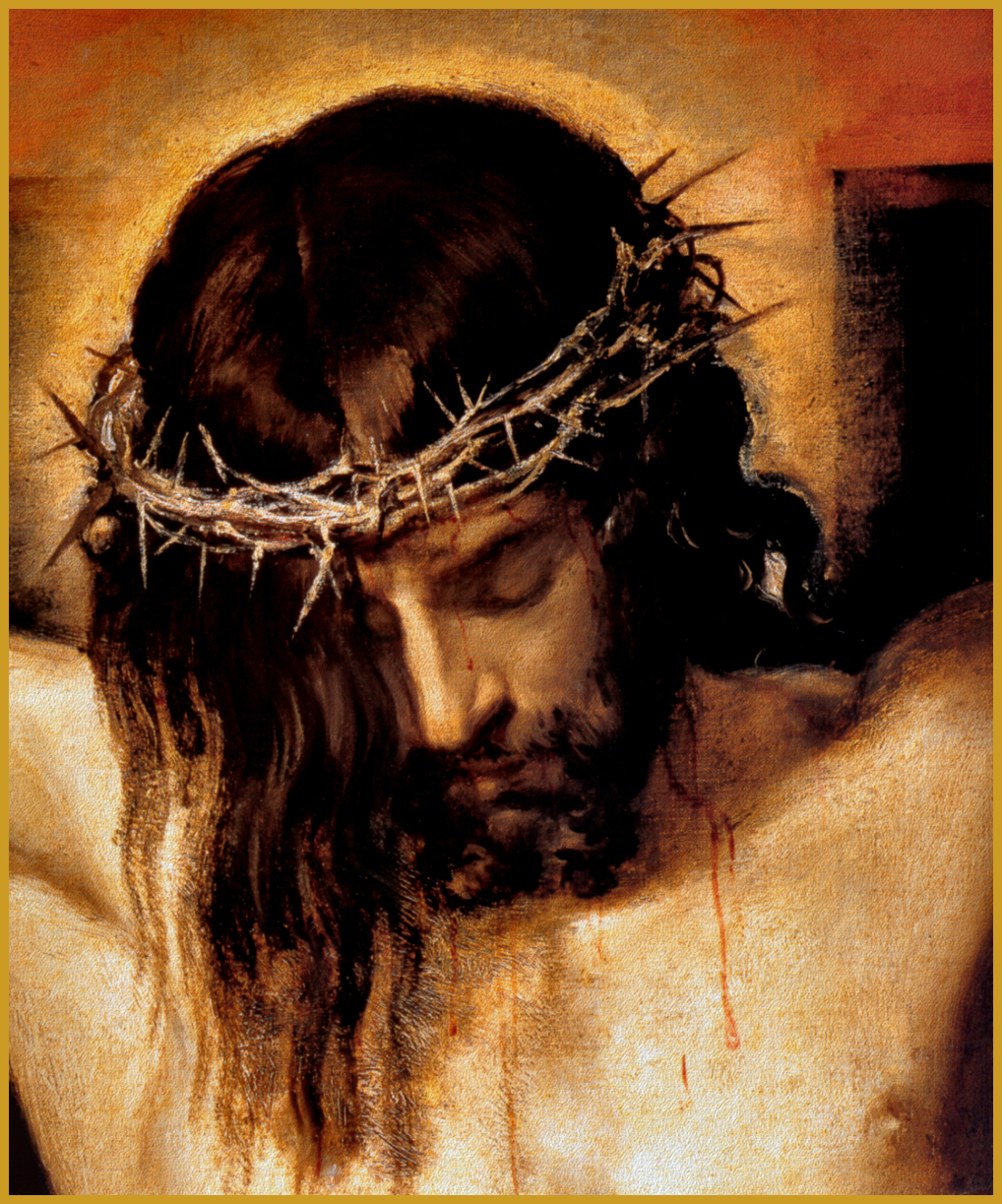 L 2:                              THE SORROWFUL MYSTERIESThe Agony in the Garden of GethsemaneL 2: May the Lord grant us perfect sorrow for our sins and the virtue of       perfect obedience to His will. 
L 1:  Amen.   L 2:  For Your Precious Blood shed for mankind: 
L 1:  We are sorry for all the sins committed against You O Lord.Invocation:
L 2: St. Michael the Archangel, with your light, 	L 1: Enlighten us. L 2: With your wings, 					L 1: Protect us.L 2: With your sword, 					L 1: Defend us. Prayers: Our Father…10 Hail Mary’s …Glory Be… O My Jesus…L 1:                    2. Scourging of Jesus at the PillarL 1:    May the Lord grant us the grace of mortifying our senses perfectly. 
L 2:    Amen.   L 1:  For Your Precious Blood shed for mankind: 
          We are sorry for all the sins committed against You O Lord.Invocation:
L 1: St. Michael the Archangel, with your light,	L 2: Enlighten us.L 1: With your wings, 					L 2: Protect us.L 1: With your sword, 					L 2: Defend us.Prayers: Our Father…10 Hail Mary’s …Glory Be… O My Jesus…L 2:                     3.  Our Lord is Crowned with ThornsL 2:    May the Lord grant us the grace of a great contempt for the world. 
L 1:  Amen.   L 2:  For Your Precious Blood shed for mankind: 
          We are sorry for all the sins committed against You O Lord.Invocation:
L 2: St. Michael the Archangel, with your light,	L 1:  Enlighten us.L 2: With your wings, 					L 1:  Protect us.L 2: With your sword, 					L 1: Defend us.Prayers: Our Father…10 Hail Mary’s …Glory Be… O My Jesus…L 1:                    4.    Our Lord Carries His CrossL 1:     May the Lord grant us the grace of patiently carrying our own           crosses everyday of our lives in imitation of his footsteps. 
L 2:  Amen.   L 1:  For Your Precious Blood shed for mankind: 
          We are sorry for all the sins committed against You O Lord.
Invocation:
L 1: St. Michael the Archangel, with your light,	L 2:  Enlighten us.L 1:  With your wings, 				L 2:  Protect us.L 1:  With your sword, 				L 2:  Defend us.L 1:  Our Father…10 Hail Mary’s …Glory Be… O My Jesus…L 2:                     5.      Crucifixion and Death of Our LordL 2:   May the Lord grant us the grace of horror of sin, love of the Cross          and holy death for ourselves. May He also be merciful to all those         in their last agony. 
L 1:   Amen L 2:   For Your Precious Blood shed for mankind: 
         We are sorry for all the sins committed against You O Lord.

Invocation:
L 2:   St. Michael the Archangel, with your light, 	L 1:  Enlighten us. L 2:   With your wings,				L 1:   Protect us.L 2:   With your sword, 				L 1:  Defend us. L 2:   Our Father…10 Hail Mary’s …Glory Be… O My Jesus…5 MINUTE MEDITATION  (HYMN)L 1:                   CHAPLET OF THE PRECIOUS BLOOD L 1:  Most Precious Blood of Jesus ChristL 2:  Most Precious Blood of Jesus Christ L 1:  Most Precious Blood of Jesus Christ L 2:  Most Precious Blood of Jesus Christ L 1:  Most Precious Blood, save the world.L 2:  Invocation of the Holy Spirit:Come, Holy Spirit, fill the hearts of Your faithful and kindle in them                          the fire of Your love.L 1: Send forth Your Spirit and they shall be created. L 2:  	And You shall renew the face of the earth.L 1: 	Let us Pray L 2:  	O God, Who did teach the hearts of the faithful by the light of the Holy Spirit, grant us by the same Spirit to be truly wise and ever rejoice in His consolations, through Christ Our Lord. Amen. Apostles Creed*… (Bow Your Head)L 2:  May the Precious Blood that pours out from the Sacred Head of Our Lord Jesus Christ, the Temple of Divine Wisdom, Tabernacle of Divine Knowledge and Sunshine of heaven and earth, cover us now and forever. Amen.L 1:   	O most Precious Blood of Jesus Christ. 
L 2:  	Heal the wounds in the most Sacred Heart of Jesus.Our Father*…3 Hail Mary’s*…Glory Be*…(Bow Your Head) L 1: May the Precious Blood that pours out from the Sacred Head of Our Lord Jesus Christ, the Temple of Divine Wisdom, Tabernacle of Divine Knowledge and Sunshine of heaven and earth, cover us now and forever. Amen.L 2: 	                        THE FIRST MYSTERY              The Nailing of the Right Hand of Our Lord Jesus(Pause for brief meditation) By the precious wound in Your right hand and through the pain of the nail which pierced Your right hand, may the Precious Blood that pours out from there save sinners of the whole world and convert many souls. Amen. L 1: 	O most Precious Blood of Jesus Christ 
L 2:	Heal the wounds in the most Sacred Heart of Jesus. Our Father*... Hail Mary*...L 1: 	Precious Blood of Jesus Christ  (12 times)           L 2:	Save us and the whole world. L 1:     Glory Be*… 			(Bow Your Head)L 2:     May the Precious Blood that pours out from the Sacred Head of Our Lord Jesus Christ, the Temple of Divine Wisdom, Tabernacle of Divine Knowledge and Sunshine of heaven and earth, cover us now and forever. Amen.L 1:                               THE SECOND MYSTERYThe Nailing of the Left Hand of Our Lord Jesus(Pause for brief meditation)L 1:     By the precious wound in Your left hand and through the pain of the nail which pierced Your left hand, may the Precious Blood that pours out from there save souls in Purgatory and protect the dying against the attack of infernal spirits. Amen.L 2: 	O most Precious Blood of Jesus Christ 
L 1:     	Heal the wounds in the most Sacred Heart of Jesus Our Father*… Hail Mary*…L 2: 	Precious Blood of Jesus Christ              (12 times)           
L 1:     	Save us and the whole world.  L 2:     Glory Be*… 				(Bow Your Head)L 1:     May the Precious Blood that pours out from the Sacred Head of Our Lord Jesus Christ, the Temple of Divine Wisdom, Tabernacle of Divine Knowledge and Sunshine of heaven and earth, cover us now and forever. Amen.L 2:                                  THE THIRD MYSTERYThe Nailing of the Right Foot of Our Lord Jesus(Pause for brief meditation)L 2:   By the precious wound in Your right foot and through the pain of the nail which pierced Your right foot, may the Precious Blood that pours out from there cover the foundation of the Catholic Church against the plans of the occult kingdom and evil men. Amen. L 1: 	O most Precious Blood of Jesus Christ 
L 2:   	Heal the wounds in the most Sacred Heart of Jesus. Our Father*… Hail Mary*…L 1: 	Precious Blood of Jesus Christ        (12 times)      
L 2:   	Save us and the whole world. L 1:   Glory Be*… 				(Bow Your Head) L 2:   May the Precious Blood that pours out from the Sacred Head of Our Lord Jesus Christ, the Temple of Divine Wisdom, Tabernacle of Divine Knowledge and Sunshine of heaven and earth, cover us now and forever. Amen.L 1:                             THE FOURTH MYSTERYThe Nailing of the Left Foot of Our Lord Jesus(Pause for brief meditation)L 1: By the precious wound in Your left foot, and through the pain of the nail which pierced Your left foot, may the Precious Blood that pours out from there protect us in all our ways against the plans and the attacks of evil spirits and their agents. Amen. L 2: 	O most Precious Blood of Jesus Christ 
L 1:	Heal the wounds in the most Sacred Heart of Jesus. Our Father*… Hail Mary*…L 2: 	Precious Blood of Jesus Christ     (12 times)        
L 1:	Save us and the whole world.L 2: 	Glory Be*… 				(Bow Your Head) L 1:	May the Precious Blood that pours out from the Sacred Head of Our Lord Jesus Christ, the Temple of Divine Wisdom, Tabernacle of Divine Knowledge and Sunshine of heaven and earth, cover us now and forever. Amen.L 2:                               THE FIFTH MYSTERYThe Piercing of the Sacred Side of Our Lord Jesus(Pause for brief meditation)L 2:   By the precious wound in Your Sacred Side and through the pain of the lance which pierced Your Sacred Side, may the Precious Blood and water that pour out from there cure the sick, raise the dead, solve our present problems and teach us the way to our God for eternal glory. Amen. 

L 1: 	O most Precious Blood of Jesus Christ 
L 2:   	Heal the wounds in the most Sacred Heart of Jesus. Our Father*… Hail Mary*… 
L 1: 	Precious Blood of Jesus Christ       (12 times)
L 2:   	Save us and the whole world.L 1:   Glory Be*… (Bow Your Head) L 2:  May the Precious Blood that pours out from the Sacred Head of Our Lord Jesus Christ, the Temple of Divine Wisdom, Tabernacle of Divine Knowledge and Sunshine of heaven and earth, cover us now and forever. Amen.
L 1:   	O most Precious Blood of Jesus Christ     (3 times)L 2:   	Heal the wounds in the most Sacred Heart of Jesus. L 1:   Hail Holy QueenLet us Pray
L 2:   O most Precious Blood of Jesus Christ, we honour, worship and adore You because of Your work of the everlasting covenant that brings peace to mankind. Heal the wounds in the most Sacred Heart of Jesus. Console the Almighty Father on His throne and wash away the sins of the whole world. May all revere You, O Precious Blood, have mercy. Amen.L 1:Most Sacred Heart of Jesus         		L 2:	*have mercy on us Immaculate Heart of Mary          			*pray for usSt. Joseph, husband of Mary       			*pray for us Saints Peter and Paul                  			 *pray for usSt. John at the foot of the Cross 			*pray for usSt. Mary Magdalene 					*pray for usAll the prayer warriors and intercessors of heaven 	*pray for usAll the great saints of Our Lord 			*pray for usAll the heavenly hosts, Legion of Mary 		*pray for us5 MINUTE MEDITATION  (HYMN)L 2:   LITANY OF THE MOST PRECIOUS BLOOD OF JESUS CHRISTL 2:   	Lord, have mercy. 			Lord, have mercy. Christ, have mercy. 			Christ, have mercy. Lord, have mercy. 			Lord, have mercy. Christ, hear us.  			Christ, graciously hear us. God the Father of Heaven, 		have mercy on us. God the Son, 				have mercy on us. Redeemer of the world, 		have mercy on us. God, the Holy Spirit, 			have mercy on us. Holy Trinity, One God, 		have mercy on us. Blood of Christ, only-begotten Son of the eternal Father,	    save us. Blood of Christ, Incarnate Word of God, 			    save us.Blood of Christ, of the New and Eternal Testament, 	    	    save us. Blood of Christ, falling upon the earth in Agony, 	   	    save us. Blood of Christ, shed profusely in the Scourging, 	   	    save us. Blood of Christ, flowing forth in the Crowning with Thorns, 	    save us. Blood of Christ, poured out on the Cross, 		    	    save us. Blood of Christ, price of our salvation, 			    save us. L 1:Blood of Christ, without which there is no forgiveness,   L2 :    save us. Blood of Christ, Eucharistic drink and refreshment of souls,    save us. Blood of Christ, stream of mercy, 				    save us. Blood of Christ, victor over demons, 			   	    save us. Blood of Christ, courage of Martyrs, 			    	    save us. Blood of Christ, strength of Confessors, 			    save us. Blood of Christ, bringing forth Virgins, 			    save us. Blood of Christ, help of those in peril, 			    save us. Blood of Christ, relief of the burdened, 			    save us. Blood of Christ, solace in sorrow, 				    save us. Blood of Christ, hope of the penitent, 			    save us. Blood of Christ, consolation of the dying, 		    	    save us. Blood of Christ, peace and tenderness of hearts, 	    	    save us. Blood of Christ, pledge of eternal life, 			    save us. Blood of Christ, freeing souls from purgatory, 		    save us. Blood of Christ, most worthy of all glory and honour, 	    save us. Lamb of God, who takes away the sins of the world,     spare us, O Lord. Lamb of God, who takes away the sins of the world, 	               graciously hear us, O Lord. Lamb of God, who takes away the sins of the world, 	 						  have mercy on us, O Lord. L 1: You have redeemed us, O Lord, in Your Blood. L 2: And made us, for our God, a kingdom.L 1: Almighty and eternal God, You have appointed Your only-begotten Son the Redeemer of the world and willed to be appeased by his blood. Grant, we beg of You, that we may worthily adore this price of our salvation and through its power be safeguarded from the evils of the present life so that we may rejoice in its fruits forever in heaven. Through the same Christ our Lord. Amen. FIVE MINUTE MEDITATION (HYMN)L 2:       CONSECRATION TO THE PRECIOUS BLOOD OF                                              JESUS CHRISTConscious, merciful Saviour, of my nothingness and of Your sublimity, I cast myself at Your feet and thank You for the many proofs of Your grace shown unto me, Your ungrateful creature.L 1:   I thank You especially for delivering me by Your Precious Blood from the destructive power of Satan. In the presence of my dear Mother Mary, my guardian angel, my patron saint, and of the whole company of heaven, I dedicate myself voluntarily with a sincere heart, O dearest Jesus, to Your Precious Blood, by which You have redeemed the world from sin, death and hell. L 2: I promise You, with the help of Your grace and to the utmost of my strength to stir up and foster devotion to Your Precious Blood, the price of our redemption, so that Your adorable Blood may be honoured and glorified by all. In this way, I wish to make reparation for my disloyalty towards Thy Precious Blood of love, and to make satisfaction to You for the many profanations which men commit against that precious price of their salvation. L 1:   O would that my own sins, my coldness, and all the acts of disrespect I have ever committed against You, O Holy Precious Blood, could be undone. Behold, O dearest Jesus, I offer to You the love, honour and adoration, which Your most Holy Mother, Your faithful disciples and all the saints have offered to Your Precious Blood. I ask You to forget my earlier faithlessness and coldness, and to forgive all who offend You. Sprinkle me, O Divine Saviour, and all men with Your Precious Blood, so that we, O Crucified Love, may love You from now on with all our hearts, and worthily honour the price of our salvation. Amen. 

L 2:    We fly to your patronage, O holy Mother of God; despise not our petitions in our necessities, but deliver us always from all dangers, O glorious and blessed Virgin. Amen. 

 L 2:    For All Benefactors of this Devotion:
                   Our Father*…Hail Mary*…Glory Be*…5 MINUTE MEDITATION (HYMN)L 1:                         CONSOLATION PRAYERSTo the Agonizing Jesus Christ1. PRAYER:L 1: Eternal Father, when You were about to send Your only-begotten Son, Our Lord Jesus Christ, into the world with the aim of saving us and bringing a new paradise into the world through the most Precious Blood, out of love You said, "Whom shall I send? Who will go to redeem My people?" The heavenly court was silent until Your Son answered, "Here I am, send Me Father." L 2:    Honour and adoration be unto You O Divine Love. Praise and worship be unto Your name, O loving Jesus Christ. Take consolation, O Agonizing Jesus Christ, the reward You received from Your people for Your benevolence was sin. They sinned and blasphemed day and night against Your Holy Name. They fought against You and disobeyed Your commandments. L 1:  Father, be comforted through the voice of Your heavenly choirs. May the voice of Your Dominions console You. Amen. Our Father*…Hail Mary*…Glory Be*… 

L 1:  Agonizing Jesus Christ       		L 2:    Bear it Lord L 1:  Agonizing Jesus Christ      		L 2:      We love youL 1:  Agonizing Heart of Jesus Christ 	L 2:      Thy Kingdom come 

L 1:  Be consoled O Jesus Christ Our Lord. Your Precious Blood, shed for us all, will never be in vain we pray. 
2. PRAYER:L 2: Eternal Father, You prepared a holy tabernacle, the womb of the Blessed Virgin Mary, for Your only-begotten Son, Jesus Christ. Blessed be the womb which bore the only Son of God. L 1:  Father, Your begotten Son was born in Bethlehem and laid in a manger because there was no room in the inn for Him and His parents. It was so that the world will seek the Kingdom of Heaven rather than the perishable wealth of this world.L 2: Father, this indicated that Your own people were not ready to welcome their King, Redeemer and Creator. There was no room for the King of heaven and earth in His own land. 

L 1:  Lord, You came to Your own people and they did not recognize You. As a King, You came to your own country and they did not know You. When they heard of You they planned for Your death. With that plan, they killed numerous children. A bitter cry and lamentation was echoing in Your land as a welcome for the King. Women refused to be comforted because their children were dead. L 2: Jesus, You bore all these things for the love You have for Your people. But Your people continued sinning and doing all kinds of evil against You and Your Heavenly Father. As a King, they regarded You as their enemy. As a Redeemer, You were a predator to Your own people, whom You saved. Who will, in remembering Your mercy and kindness to Your people, console You enough? L 1:  Take consolation. Be comforted, O loving Jesus Christ. May the voice of Your heavenly choirs of angels and archangels praise You and console You. Amen.Our Father*…Hail Mary*…Glory Be*… 

L 2:  Agonizing Jesus Christ       		L 1:  Bear it Lord L 2:  Agonizing Jesus Christ       		L 1:    We love you L 2:  Agonizing Heart of Jesus Christ		L 1:    Thy Kingdom come 
L 2: Calm the heat of Your anger O Lord. We are sorry, we all have sinned, we will never sin again. 
3. PRAYER:L 1:  O loving Jesus Christ, You, Who came into the world to redeem Your people from sin. Oh, the Chief Shepherd Who was treated badly and scornfully by His flock. You came and saw Your people defiling the Holy Temple of Your Father. In your fury, You chased them out of the Holy Temple. But today, men are becoming most carnal by neglecting Your presence in the Holy Tabernacle. L 2: We console You for the sins men commit against You in the Holy Tabernacle, for the coldness and neglect which they show in Your presence, for those who receive You unworthily, and for all the acts of disrespect which men commit against You. Forgive, pardon, O loving Jesus Christ. 

L 1:  Although men crucify You again and again, in Your great mercy bear all these insults from Your loving creatures. O merciful Jesus Christ, accept our consolation, we pray You, and have mercy on Your people. May the voice of the heavenly Virtues console You. Amen. Our Father*…Hail Mary*…Glory Be*… 

L 2: Agonizing Jesus Christ       		L 1:  Bear it Lord L 2: Agonizing Jesus Christ       		L 1:   We love you L 2: Agonizing Heart of Jesus Christ 		L 1:   Thy Kingdom come 

L 1:  Agonizing Heart of Jesus Christ, You have suffered, and paid for our lives, may Your will be done on earth. 4. PRAYER:L 2: O merciful and loving Jesus Christ, You suffered sorrowfully and fearfully in the Garden of Gethsemane. Thus You said, "My soul is sorrowful, even unto death." We console Your Sacred Heart which bears much pain. You suffered scourging at the pillar and crowning with thorns for us to be reconciled with God. Nevertheless, many innocent souls are being aborted daily and their cries wound Your Sacred Heart. We pray You to forgive men all their trespasses. May the voices of the heavenly Cherubim and Seraphim console You, and may the tone of the evangelization of this world comfort You. Amen. Our Father*…Hail Mary*…Glory Be*… 

L 2: Agonizing Jesus Christ      		L 1:    Bear it Lord L 2: Agonizing Jesus Christ       		L 1:    We love youL 2: Agonizing Heart of Jesus Christ  	L 1: Thy Kingdom come 

L 2:
Jesus in the Holy Eucharist, we are sorry for all the sins committed against You on earth. 
5. PRAYER:L 1:  O good and merciful Jesus Christ, Who offered Himself as a sacrificial lamb for the salvation of mankind, we console You. In humility You surrendered to the Jewish soldiers who dragged You like a criminal, mercilessly to the merciless, O good God, to be judged by man. We console You, O Agonizing Jesus Christ, for all these insults received in the world's courts. We console You for all the cruel torments You suffered from Your people. May You be adored forever. Amen. 
L 1:    	Adoration to the wounds in Your sacred body. L 2:	Take consolation, O most Sacred Heart, which bears all these           	pains. L 1:    	Adoration to Your Sacred Head which bears the shameful crown of thorns. 
L 2:	We console You, O most Sacred Heart, which bears all these           	pains. L 1:    	Adoration to the Two Hearts of Love that met on the way to          	Calvary. L 2:	Take consolation O Hearts of Mother and Son. Take consolation         	for all the anguish and grief You suffered on the way to Calvary.L 1:   	Adoration to Your most Precious Blood shed on the streets of           	Jerusalem. L 2:   	Take consolation Lord, for Your Blood served as the atonement.           	On Calvary the Creator of heaven and earth stood naked in the           	sight of all men. L 1:    	Adoration to You, Agonizing Jesus Christ, Who bears this shame for the remission of the sins of the world.L 2:	Glory, honour and adoration be Yours Who humbly accepted the Cross of my salvation. On lying on the Cross, the soldiers straightened You and nailed Your hands and feet. Honour and adoration to Your sacred wounds and Your most Precious mingled Blood. We pray You, bear all these great pains and sorrows You suffered on the Cross. L 1: 	Adoration to Your holy death, spotless Lamb of God. L 2:	Reign forever, O most Precious Blood and water from Your Sacred Side. O Agonizing Jesus Christ, Thy Kingdom come! Amen. L 2:  Our Father*…Hail Mary*…Glory Be*… 

L 1:  Agonizing Jesus Christ 			L 2: Bear it Lord 
L 1:  Agonizing Jesus Christ 			L 2:  We love you 
L 1:  Agonizing Heart of Jesus Christ 	L 2:  Thy Kingdom come L 1:  Crucified Jesus Christ on the Cross, 
Drops of Your Blood, were all counted, for us all to meditate. 
Agonizing Jesus Christ, the only Son of God, Redeemer and Creator of the world, forgive and have mercy on the whole world. Agonizing Heart of Jesus Christ, receive consolation. Amen, Amen, Amen.FIVE MINUTE MEDITATION  (HYMN)L 2:                            ADORATION PRAYERSTo the Most Precious Blood of Jesus ChristL 2: Almighty and Eternal Father, the magnitude of Your love for us is reflected fully in the gift of Your only-begotten Son to humanity. He is not only equal to You but one with You. We are indebted to You and it stares us in the face. Obviously, we cannot pay You commensurately. But we are asking for Your grace while demonstrating our willingness to love You in this adoration. We appreciate Your benevolence and solicit Your continued loving kindness in helping us to put forth a more satisfying gesture of love and gratefulness through a change of our lives for the better. L 1:  May the holy Archangel Michael with Your host of angels and saints join us and lead us closer to you through this adoration. We make this prayer through Christ Our Lord. Amen. Our Father*…Hail Mary*…Glory Be*… L 2: Adoration Precious Blood of Jesus.   L 1:  Adoration Precious Blood of Jesus Christ. L 2: We adore You Precious Blood of Jesus. L 1:  We adore You Precious Blood of Jesus Christ.L 2: Adoration Precious Blood of Jesus. L 1:  Adoration Precious Blood of Jesus Christ.
1. PRAYER:L 1:  O loving Jesus Christ, Whose mercy is endless, we adore Your Agonizing Heart which bears great pains and sorrows for the salvation of man; Divine Lamb of God, Son of God and Son of the Virgin Mary, God and Man. You who suffered sorrowfully for the love of mankind; Who in great fear and anguish sweated blood in the Garden of Gethsemane, we adore Your most Precious Blood and the sorrow in Your Agonizing Heart. We beg You for Your Holy Church, the Pope, the cardinals, bishops, clergy, and non-clergy who are under the shade of Your most Precious Blood, protection, peace and love, so that through the intercession of St. Michael and all the Archangels of heaven, we might conquer the Red Dragon. Amen. Our Father*…Hail Mary*…Glory Be*…L 2:	Jesus in the Holy Eucharist, May the time come that You prayedfor when we may be one in You.(If possible touch forehead to ground or bow)L 1:  May the most Precious Blood that pours out from the Sacred Head of Our Lord Jesus Christ, the Temple of Divine Wisdom, Tabernacle of Divine Knowledge, and Sunshine of heaven and earth, cover us now and forever. Amen. L 2: 	O most Precious Blood of Jesus Christ 
L 1:  	Adoration and praise be Yours forever. Amen.2. PRAYER:L 2: O loving Jesus Christ, Whose mercy is endless, we adore Your Agonizing Heart which bears great pains and sorrows for the salvation of man; gentle Lamb of God, Son of God and Son of the Virgin Mary, God and Man. You allowed Your Sacred Body to be tied and scourged at the pillar in order to free us from sin and bring salvation to mankind. We adore Your Most Precious Blood from the numerous wounds in Your sacred body. We pray for the conversion of unrepentant sinners in the whole world. May You allow a drop of Your Blood to fall on their hearts, so that through the intercession of the Cherubim and Seraphim and all angels of heaven, all men will turn to You. Amen. Our Father*…Hail Mary*…Glory Be*…ALL: 	Agonizing Heart of Jesus Christ, we adore You, and give Youpraise, may all honour be to You.(If possible touch forehead to ground or bow)L 2: May the most Precious Blood that pours out from the Sacred Head of Our Lord Jesus Christ, the Temple of Divine Wisdom, Tabernacle of Divine Knowledge, and Sunshine of heaven and earth, cover us now and forever. Amen. L 1:  	O most Precious Blood of Jesus Christ 
L 2:	Adoration and praise be Yours forever. Amen. 
3. PRAYER:L 1:  O loving Jesus Christ, Whose mercy is endless, we adore Your Agonizing Heart which bears great pains and sorrows for the salvation of man. O most meek Lamb of God, Son of God and Son of the Virgin Mary, God and Man. Your Sacred Head was crowned with thorns. The Temple of Divine Wisdom was beaten by reckless sinners with iron rods in order to bring peace to the world and evolve a new Garden of Eden. L 2: We adore the most Precious Blood which oozes from Your Sacred Head. We implore You for the liberation of the souls in Purgatory and the protection of dying souls. Pour out Your Precious Blood that all Your enemies will be scattered through the intercession of the Thrones and Powers of heaven and all its hosts. Amen. Our Father*…Hail Mary*…Glory Be*…L 1:  	Jesus in the Holy Eucharist, as we adore You, we praise Yourname, and rely on You for peace. (If possible touch forehead to ground or bow)L 2: May the most Precious Blood that pours out from the Sacred Head of Our Lord Jesus Christ, the Temple of Divine Wisdom, Tabernacle of Divine Knowledge, and Sunshine of heaven and earth, cover us now and forever. Amen. L 1:  	O most Precious Blood of Jesus Christ 
L 2:	Adoration and praise be Yours forever. Amen. 4. PRAYER:L 2: O loving Jesus Christ, Whose mercy is endless, we adore Your Agonizing Heart which bears great pains and sorrows for the salvation of man; spotless Lamb of God, Son of God and Son of the Virgin Mary, God and Man. In humility You received the Cross of salvation and made Your way to Calvary. There, You sprinkled Your Precious Blood on the streets of Jerusalem. We adore Your sprinkled most Precious Blood. 
L 1:  We beg You for the release of those in captivity and for the return of non-Catholics into the One, Holy, Catholic and Apostolic Church founded by You. Sprinkle Your most Precious Blood that by the intercession of Your heavenly Dominions and all the angels, captives shall be freed and lost sheep will come back under one flock. Amen.Our Father*…Hail Mary*…Glory Be*… L 2:	Agonizing Heart of Jesus Christ, praise and honour, be unto You,please make all hearts turn to You.(If possible touch forehead to ground or bow)L 1:  May the most Precious Blood that pours out from the Sacred Head of Our Lord Jesus Christ, the Temple of Divine Wisdom, Tabernacle of Divine Knowledge, and Sunshine of heaven and earth, cover us now and forever. Amen. L 2:	O most Precious Blood of Jesus Christ 
L 1:  	Adoration and praise be Yours forever. Amen. 
5. PRAYER:L 1:  O loving Jesus Christ Whose mercy is endless, we adore Your Agonizing Heart which bears great pains and sorrows for the salvation of man; merciful Lamb of God, Son of God and Son of the Virgin Mary, God and Man. In humility You accepted the Cross of the salvation of the world. You humbly straightened Your body on the Cross, while Your own people held You and nailed You to it. We adore Your most Precious Blood which pours out from Your pierced hands and feet. We beg You to protect the living saints in the whole world against the activities of the antichrist. Pour Your most Precious Blood on them, that by the intercession of the Virtues and all the angels, they will end their struggles in heaven. Amen. Our Father*…Hail Mary*…Glory Be*…L 2:	Let us sing with you Virgin Mother, and love with you, your SonOur Lord Jesus Christ Who died for us.(If possible touch forehead to ground or bow)May the most Precious Blood that pours out from the Sacred Head of Our Lord Jesus Christ, the Temple of Divine Wisdom, Tabernacle of Divine Knowledge, and Sunshine of heaven and earth, cover us now and forever. Amen. L 1: 	O most Precious Blood of Jesus Christ 
L 2:	Adoration and praise be Yours forever. Amen. 6. PRAYER:L 2:  O loving Jesus Christ, Whose mercy is endless, we adore Your Agonizing Heart which bears great pains and sorrows for the salvation of man; Sacrificial Lamb, Son of God and Son of the Virgin Mary, God and Man. The wicked men of the world pierced Your Sacred Side. Blood and water mingled and flowed which washed and saved the world from sin. L 1:  We adore You, O most Precious Blood and water. We implore You to save the life of every innocent unborn child and baptize aborted children with the water from Your Sacred Side; in the Name of the Father, and of the Son, and of the Holy Spirit. May they, through the intercession of the Principalities of heaven and all the angels, reach our everlasting home. Amen. Our Father*…Hail Mary*…Glory Be*… L 2:  Agonizing Heart of Jesus Christ, we adore You, and give You thanks, and praise You forever more. (If possible touch forehead to ground or bow) L 1:  May the most Precious Blood that pours out from the Sacred Head of Our Lord Jesus Christ, the Temple of Divine Wisdom, Tabernacle of Divine Knowledge, and Sunshine of heaven and earth, cover us now and forever. Amen. L 2: 	O most Precious Blood of Jesus Christ 
L 1:  	Adoration and praise be Yours forever. Amen. 
7. PRAYER:L 1:  O loving Jesus Christ, Whose mercy is endless, how can we express our love for You? You made Your most Precious Blood the drink of the heavenly angels. We praise You, O most Precious Blood. We worship You, O most Precious Blood. We adore You, O most Precious Blood. All creatures adore the most Precious Blood. Amen. Our Father*…Hail Mary*…Glory Be*… L 2: Glory and thanks be to the Father, honour and praise, to His Son Christ, and to the Spirit Divine. 

L 1:  	Adoration to You, O most Precious Blood of Jesus Christ 
L 2:	The Blood of salvation 

L 1:  	Adoration to You, O most Precious Blood of Jesus Christ 
L 2:	The Everlasting Covenant 

L 1:  	Adoration to You, O most Precious Blood of Jesus Christ 
L 2:	The heavenly weapon 

L 1:  	Adoration to You, O most Precious Blood of Jesus Christ 
L 2:	The hope of innocent children 

L 1:  	Adoration to You, O most Precious Blood of Jesus Christ 
L 2:	The consolation of God the Father. Amen. 
L 1:  Jesus in the Holy Eucharist, for Your endurance, we give You thanks and pray for the grace to amend. 

L 2: Jesus in the Holy Eucharist, may we not sin, to give You joy and bring peace to us in life. 

L 1:  Jesus in the Holy Eucharist, true to Your name, You are holy, let this world remain Your own. 

L 2: Jesus in the Holy Eucharist, 
we need pardon, for we have sinned. 
Forgive us we pray O Lord. 

L 1:  As You hung on the Cross, O my God, 
the Red Dragon did boast to You, to reign forever on earth. 

L 2: Little did he know that Your kingdom, is forever, and has no end; 
Red Dragon should mourn his shame. 

L 1:  May Your kingdom reign everywhere on earth, as in Heaven, before the just and unjust who know You not. 

L 2: Let us all give Jesus comfort now, that we may be most joyful for all His handiwork in the world. Amen. 5 MINUTE MEDITATION (HYMN)L 2:  THE ANGUISHED APPEALS(Jesus made these appeals to Barnabas, meaning all of us).  Reparation Prayers to the Agonizing Jesus Christ L 2:  Lord Jesus Christ, throughout history You are leading us back to the Almighty Father. We are immensely grateful. We appreciate Your love. We remember with heartfelt sorrow, our weaknesses, sins, and all Your suffering in this noble task. Can we lessen it? We pray You, help us to do it by our style of life. Henceforth, we shall do whatever is required if only You will it. Show us more love by willing it. We ask this in the name of Jesus Christ Our Lord, Who lives and reigns with the Father, in the unity of the Holy Spirit, one God forever and ever. Amen. 

ALL: Eternal Father, I offer to You all the wounds of Your dearly beloved Son, Jesus Christ; the pains and agony of His Sacred Heart and His most Precious Blood, which gushed out from all His wounds, for the reparation of my sins and those of the whole world. AmenL 2:  Eternal Father, I offer to You all the wounds of Your dearly beloved Son, Jesus Christ; the pains and agony of His Sacred Heart and His most Precious Blood, which gushed out from all His wounds, for the reparation of my sins and those of the whole world. AmenALL:  Eternal Father, I offer to You all the wounds of Your dearly beloved Son, Jesus Christ; the pains and agony of His Sacred Heart and His most Precious Blood, which gushed out from all His wounds, for the reparation of my sins and those of the whole world. AmenL 2:  Apostle's Creed*…              (Brief silence)L 1: THE FIRST ANGUISHED APPEALL 1: Where are you, My son? Your Master is looking for you. Come to me! Come nearer and hear My agonizing appeal. My son, there once was a Man who had many sheep. He looked after them and shepherded them well. Whenever they were thirsty, He led them to a spring of flowing water to satisfy their thirst. He did not allow them to feel hungry. He led them to a beautiful green pasture. They ate and grew fat and strong. The Man fortified the pasture land so that no wolf would enter to harm the flock. L 2:  One day, the sheep planned a rebellion and forcefully escaped from the camp and entered the forest of wild animals. There they were captured by the wild animals. They were like slaves without hope. Their bodies and blood were used for festivals and animal sacrifices to their gods. Nevertheless, the Man did not forget His flock. He sent all His servants and they were killed. Lastly, He sent His Son Who eventually won the battle. L 1:  The Son of Man led the flock shepherdly day and night in the wilderness. On their way out from the wilderness, they underwent many difficulties which they could not withstand. They complained to the Son of Man, uttered all kinds of cruel words against Him, and finally killed Him. Son, when the Father of the Son of Man hears about the death of His Son, what do you think He will do?                   (Silence)L 2:  My son, you and your people are the flock. My Father is the owner of the flock Who sent many prophets to His people who are living in this terrifying wilderness. I am the Son Whom you persecuted and killed. What have I done to you? Despite all your sinful acts, My Father is still calling you to return to Him, but you pay no attention to His call. RETURN! O Israel My people! Make reparation for the sins you and the whole world commit against My Father and against My Precious Blood. I am the Agonizing Jesus Christ.                        (Silence)L 1:  My God, my God, I believe firmly with all my heart. I hope and sincerely trust in You. Only You I will adore forever. With true repentance and love, I fall prostrate at Your feet; I ask pardon of You for those who do not believe and do not want to believe, those who do not adore and do not want to adore, and those who crucified You and are crucifying You daily. Dear Jesus, I will console You all my life. Amen. L 2:  O my God, because You are so good, I am very sorry that I have sinned against You and by the help of Your grace, I will not sin again. Amen. Our Father*...Hail Mary*...3 Glory Be's*... L 1:  Agonizing Jesus Christ Our Lord, You have suffered, and paid for our lives, may Your Will be done on earth. Calm the heat of Your anger O Lord, we are sorry we all have sinned, we will never sin again. Jesus in the Holy Eucharist, When You called us, we knew nothing, Forgive us we pray O Lord. L 2:  O most Holy Trinity, Father, Son, and Holy Spirit, I offer You the Word made flesh, Jesus Christ; His flesh covered with wounds and blood, His agony in the garden, His scourging, His crowning with thorns, His rejection, His condemnation, His crucifixion and death, along with all the sufferings of Your Holy Church and the blood of martyrs, in reparation for my sins and those of the whole world. Amen. L 1:  Agonizing Jesus, I offer You my heart to be united with Your Agonizing Heart as a co-bearer of Your agony. Jesus, I wish to be in agony with You so as to hasten Your Glorious Reign of Peace. Amen.L 2: THE SECOND ANGUISHED APPEALL 2:  My son, come closer to Me, hear My anguished appeal. For love of you, I offer My Body as a living sacrifice - a Bread of Life for all men. My Blood is a precious drink - the drink of heavenly angels lovingly given to men. My son, I remain for you in the Sacrament of Love waiting for you patiently in the tabernacle where I am in prison for you. L 1:  You rarely approach Me because you do not remember Me, who am in prison for you. My son, My agony is great when I see the coldness, the mindlessness and neglect with which you approach the Holy Trinity Whose presence fills the Holy Sanctuary. I am here, my son. I am here in fullness. Fear the presence of your God, approach with respect and awe. 
L 2:  My son, do you know what I suffer whenever I enter the sanctuary of your heart through Holy Communion? Your sins tie me up and beat Me mercilessly. In your heart there is no one to console Me. After callously scourging Me, you drag Me away and lock up the door of your heart with iniquity. This is what you do to Me with your sinful life. I am the Bread of Life for all men who receive Me in a state of sanctity. I come to give you life not death. Cleanse the iniquities of your heart. Open the door of your heart for Me. Make your heart a tabernacle of consolation for Me. Son, may I live in your sanctuary from one Communion to the other. Welcome Me, welcome Me, My son. All who welcome Me, welcome My Father and the Holy Spirit Who live in Me. All who reject Me, reject the Holy Trinity. Son, even if others will reject Me, make your heart a tabernacle of My consolation. I am the Agonizing Jesus Christ, calling you to RETURN. (Silence) L 2:  My God, my God, I believe firmly with all my heart. I hope and sincerely trust in You. Only You I will adore forever. With true repentance and love, I fall prostrate at Your feet; I ask pardon of You for those who do not believe and do not want to believe, those who do not adore and do not want to adore, and those who crucified You and are crucifying You daily. Dear Jesus, I will console You all my life. Amen. 

L 2:  O my God, because You are so good, I am very sorry that I have sinned against You and by the help of Your grace, I will not sin again. Amen.Our Father*...Hail Mary*...3 Glory Be's*... 

L 1: The awareness of Christ's Passion, Helps the heart of man turn to God. When everything fails but God's grace, may we be solely Yours. What feeling now do you have, thinking of the sins of the world? 
May we know the pains we cause You, for going against Your Will. May we feel the way You feel Lord, may we pray the way You pray Lord, may we feel the way You feel Lord, we want to live for You. 
L 2:  O most Holy Trinity, Father, Son, and Holy Spirit, I offer You the Word made flesh, Jesus Christ; His flesh covered with wounds and blood, His agony in the garden, His scourging, His crowning with thorns, His rejection, His condemnation, His crucifixion and death, along with all the sufferings of Your Holy Church and the blood of martyrs, in reparation for my sins and those of the whole world. Amen. L 2:  Agonizing Jesus, I offer You my heart to be united with Your Agonizing Heart as a co-bearer of Your agony. Jesus, I wish to be in agony with You so as to hasten Your Glorious Reign of Peace. Amen. L 1: THE THIRD ANGUISHED APPEALL 1: My son, I am in your heart, a lonely Gethsemane, where I am watching and no one dares to come and watch with Me even for one hour. You would rather chase the possession of this earthly world even at the risk of perdition, leaving Me alone to suffer. The enemy is fast approaching; they are gaining ground so as to win many souls while you are asleep. Son, can't you wake up and watch with Me even one hour? L 2:  I am in the sanctuary of your soul, a lonely Gethsemane, waiting for you to come. Many souls, many souls are going to hell because of the sins of the flesh. Son, see how you keep on leading many souls to perdition through your fashions. I am the one Whom you publicly expose naked. Son, console Me. Son, have mercy on Me. Never should a man imitate a woman! Never should a woman imitate a man! Be what I made you, son; be what I made you. I say, keep away from this worldly fashion. This is the plan of the enemy to destroy the temple of the Holy Spirit; that is your body. Live a modest life. L 1:  My loving son, because I love you and want you to show Me love, I am appealing to you to offer Me your whole being. Keep it for Me and for Me alone. May it glorify Me always, may it console Me always. I am not making this appeal to the world, but to you whom I love. Offer it to Me, offer it for salvation. I am the Agonizing Jesus Christ, calling you to RETURN.                                    			(Silence)L 2:  My God, my God, I believe firmly with all my heart. I hope and sincerely trust in You. Only You I will adore forever. With true repentance and love, I fall prostrate at Your feet; I ask pardon of You for those who do not believe and do not want to believe, those who do not adore and do not want to adore, and those who crucified You and are crucifying You daily. Dear Jesus, I will console You all my life. Amen. O my God, because You are so good, I am very sorry that I have sinned against You and by the help of Your grace, I will not sin again. Amen.Our Father*...Hail Mary*...3 Glory Be's*...L 1: Seeing the sins people commit in the world, I ask you to have mercy and forgive. Thinking of my own sins and the sins of the world, I plead for Divine Mercy. L 2:  Seeing the sins people commit in the world, I ask You to have mercy. L 1: Seeing the sins people commit in the world, I ask You to have mercy. L 2:  Seeing the sins people commit in the world, I ask You to have mercyL 1: Christ was nailed on the Cross to detach us from sin. what effort are you making to appreciate He was on Calvary to send us to heaven, O what a loving Father. He was on Calvary to send us to heaven. 
O what a love. O what a loving Father.L 2:  Whatever cross You deem right for me to behold, 
I accept it whole heartedly my Lord. May Your Precious Blood 
give me the strength and the grace, to triumph in all trials.L 1: May Your Precious Blood give me the strength and the grace to triumph in all trials.L 2:  May Your Precious Blood give me the strength and the grace to triumph in all trials. L 1:  O most Holy Trinity, Father, Son, and Holy Spirit, I offer You the Word made flesh, Jesus Christ; His flesh covered with wounds and blood, His agony in the garden, His scourging, His crowning with thorns, His rejection, His condemnation, His crucifixion and death, along with all the sufferings of Your Holy Church and the blood of martyrs, in reparation for my sins and those of the whole world. Amen. 

L 2:  Agonizing Jesus, I offer You my heart to be united with Your Agonizing Heart as a co-bearer of Your agony. Jesus, I wish to be in agony with You so as to hasten Your Glorious Reign of Peace. Amen.   L 2: THE FOURTH ANGUISHED APPEALL 2:  My son, is this how you betray your Master and Saviour? Only because of worldly money which perishes in this earthly life that you choose to betray your Master and hand Me over to the cruel men who crucified Me. Son, you are making yourself the Judas of the last age, for how terrible it will be for those who betray the Son of God, who hand Him over to sinful men to be crucified. See how they will regrettably pass into eternity and suffer eternally. Even among the priests of my heart, there are many Judases who choose worldly possessions in exchange for their Master Who is in agony. L 1: This pains me much, My son, for they are making My Father's house a market place. My Father is greatly annoyed. Look and see how you are chasing Me away from My holy sanctuary. Son, do you want the presence of your God? Offer Me your life. I am the one Whom you are betraying only because of these earthly things. Son, since all these things you are labouring for will be destroyed by fire, why are you labouring in vain? Return to Me My son. Have mercy on He Who came to save you. Let My priests return to Me. I am the Agonizing Jesus Christ Who loves you, appealing to you to RETURN. (Silence)L 2:  My God, my God, I believe firmly with all my heart. I hope and sincerely trust in You. Only You I will adore forever. With true repentance and love, I fall prostrate at Your feet; I ask pardon of You for those who do not believe and do not want to believe, those who do not adore and do not want to adore, and those who crucified You and are crucifying You daily. Dear Jesus, I will console You all my life. Amen. L 1: O my God, because You are so good, I am very sorry that I have sinned against You and by the help of Your grace, I will not sin again. Amen. Our Father*...Hail Mary*...3 Glory Be's*... L 2:  I have sinned against the Lord my God, I am sorry, I beg pardon, forgive me I pray You Lord. You are merciful to me O Lord, may I show You the same mercy by living as You did on earth. Refine and accept our souls O Lord.
You bled so much to save mankind, bid all souls return to You. L 1:  O most Holy Trinity, Father, Son, and Holy Spirit, I offer You the Word made flesh, Jesus Christ; His flesh covered with wounds and blood, His agony in the garden, His scourging, His crowning with thorns, His rejection, His condemnation, His crucifixion and death, along with all the sufferings of Your Holy Church and the blood of martyrs, in reparation for my sins and those of the whole world. Amen.L 2: Agonizing Jesus, I offer You my heart to be united with Your Heart as a co-bearer of Your agony. Jesus, I wish to be in agony with You so as to hasten Your Glorious Reign of Peace. Amen. L 1:  THE FIFTH ANGUISHED APPEALL 1:  My son, when will the torments of My scourging due to your sins and those of the world end? Why are you scourging Me and at the same time crowning Me with thorns? And thus you are saying, "Let me sin. After, I will go to Confession." I am the agonizing Jesus Whom you constantly torture. Son, did I give you the Sacrament of Penance for you to become a swine of iniquity? This is the sacrament of My Love. It opens up the ocean of Divine Mercy, the Precious Blood and water which gush out to save and cleanse your iniquity, so that you will go and sin no more. L 2:  Son, withdraw the crown of thorns. Have mercy on Me, scourge Me not again. Love your God your Creator. Have no other gods of any creature. Only your God shall you fear and worship alone. Call not the name of your God in vain. Son, remember to keep the day of obligation holy. Prove My name in this bribery-filled and corrupt world. Have all these things done so as to lessen the pains of My agony. Offer all your disappointments, trials, and persecutions in atonement for your sins and those of the whole world. I am the Agonizing Jesus Christ, pleading for you to RETURN.                   (Silence) 
L 1:  My God, my God, I believe firmly with all my heart. I hope and sincerely trust in You. Only You I will adore forever. With true repentance and love, I fall prostrate at Your feet; I ask pardon of You for those who do not believe and do not want to believe, those who do not adore and do not want to adore, and those who crucified You and are crucifying You daily. Dear Jesus, I will console You all my life. Amen.L 2:  O my God, because You are so good, I am very sorry that I have sinned against You and by the help of Your grace, I will not sin again. Amen. Our Father*...Hail Mary*...3 Glory Be's*... L 1:  Teach me to observe Your laws, O Lord. I will keep them with all of my heart. Your Will is embodied therein. I want to do Your Will. As we receive You in the Eucharist, may we give You ourselves in return. For Your gift of self is our life. May we remain grateful.L 2:  Rectify your lives as Christians. Check the way you live with your God. Seek for Him Who loves you always. He wants to save us all.L 1:  O most Holy Trinity, Father, Son, and Holy Spirit, I offer You the Word made flesh, Jesus Christ; His flesh covered with wounds and blood, His agony in the garden, His scourging, His crowning with thorns, His rejection, His condemnation, His crucifixion and death, along with all the sufferings of Your Holy Church and the blood of martyrs, in reparation for my sins and those of the whole world. Amen. L 2:  Agonizing Jesus, I offer You my heart to be united with Your Agonizing Heart as a co-bearer of Your agony. Jesus, I wish to be in agony with You so as to hasten Your Glorious Reign of Peace. Amen.L 2:  THE SIXTH ANGUISHED APPEALL 2:  My son, draw closer to Me and hear My anguished appeal. I am daily looking for someone to console Me and find no one. Look at My agonizing face. Where is the Veronica of the last age? Where is she who will wipe My bloody face and console Me? Is she the one who joins the multitude in saying, "Crucify Him! Crucify Him!"? They have forgotten that I am their Messiah Who brought them out of Egypt, Who fed them with heavenly manna and shepherded them under My wing in the dry and hot desert. You have rejected Me and there is no one to help Me. L 1:  Son, this is how you abandoned your cross and turned away from the way of Calvary, leaving Me alone to suffer. Verily, I say to you My son, there is no other way which can lead to the land of promise other than the road of the Holy Cross. Carry your cross and follow Me all the days of your life. Help Me to carry all these rejected crosses which My people have abandoned for Me to carry. Son, live the life of your consecration. Carry your cross and follow Me. I am the Agonizing Jesus Christ Who is calling you to RETURN.              (Silence)L 2:  My God, my God, I believe firmly with all my heart. I hope and sincerely trust in You. Only You I will adore forever. With true repentance and love, I fall prostrate at Your feet; I ask pardon of You for those who do not believe and do not want to believe, those who do not adore and do not want to adore, and those who crucified You and are crucifying You daily. Dear Jesus, I will console You all my life. Amen. 

L 1:  O my God, because You are so good, I am very sorry that I have sinned against You and by the help of Your grace, I will not sin again. Amen. Our Father*...Hail Mary*...3 Glory Be's*... L 2:  Thinking of the way Christ died on the Cross for our sins; sorrow for sin fills our hearts and we say: pardon your people who sinned and say they are sorry. We will never sin again.Pardon Your people who sinned and say they are sorry;we will never sin again. Pardon Your people who sinned and say they are sorry;we will never sin again.L 1:  O Lord Who breathed to give us life in this world, and breathed Your last to save us from death. May Your Holy breath never be in vain, we pray Lord. Save us from eternal death.O Lord who breathed to give us life in this world, may Your holy breath never be in vain. Agonizing Jesus Who has paid for our souls, we are grateful to You and say, bear it.L 2:  We can never be grateful enough for Your gifts. May You reign forever more. 
We can never be grateful enough for Your gifts. May You reign for ever more. 
We can never be grateful enough for Your gifts. May You reign for ever more.

L 1:  O most Holy Trinity, Father, Son, and Holy Spirit, I offer You the Word made flesh, Jesus Christ; His flesh covered with wounds and blood, His agony in the garden, His scourging, His crowning with thorns, His rejection, His condemnation, His crucifixion and death, along with all the sufferings of Your Holy Church and the blood of martyrs, in reparation for my sins and those of the whole world. Amen. 

L 2:  Agonizing Jesus, I offer You my heart to be united with Your Agonizing Heart as a co-bearer of Your agony. Jesus, I wish to be in agony with You so as to hasten Your Glorious Reign of Peace. Amen. L 1:  THE SEVENTH ANGUISHED APPEALL 1:  My Son, look up and see how your sins hang Me on the Cross. I am bleeding for love of you. I am sweating for love of you. I am thirsty for love of this needful world. None of you is willing to console Me, rather, you offer Me vinegar when I am thirsty. You all stand afar, mock and criticize Me. My son, see how you are speaking falsely against your neighbour. Instead of praying for my Holy Church, you stand up to criticize it. I am the Agonizing Jesus Christ Whom you are criticizing. The Church is My Body Whom you are crucifying. L 2:  My son, stand at the foot of My Holy Cross and offer, with My Mother, the whole world to Me. I will accept them and offer them to My Father. They will be His sons and daughters, and obey His commands. The wrath of the Eternal Father will be calmed, My holy wounds will be healed. Then, My Kingdom will come on earth. Son, have yourself crucified for Me and with Me on the Holy Cross of salvation. This is what I mostly need of you in atonement for your sins and those of the whole world. Son, I did not appeal for these things to the world, but to you, because I love you and I want you to show Me love. L 1:  I promise to draw all men with you to Myself through you. Accept My Anguished Appeal, O My loving son. I will offer all your sacrifices that will be acceptable to God in reparation for your sins and those of the whole world. In the end, the whole world will live in Me, with me and for Me. My Sacred Side will be opened for all men as a refuge. They will draw the Living Water from the Fountain of Life that pours out from My Sacred Side. Son, let My Will be done on earth. Let My Will be done in you. Suffer for Me and with Me. Die for Me and live in Me. I am the Agonizing Jesus Christ. I love you. I bless you all.    (Silence)L 2:  My God, my God, I believe firmly with all my heart. I hope and sincerely trust in You. Only You I will adore forever. With true repentance and love, I fall prostrate at Your feet; I ask pardon of You for those who do not believe and do not want to believe, those who do not adore and do not want to adore, and those who crucified You and are crucifying You daily. Dear Jesus, I will console You all my life. Amen. L 1:  O my God, because You are so good, I am very sorry that I have sinned against You and by the help of Your grace, I will not sin again. Amen.Our Father*...Hail Mary*...3 Glory Be's*... L 2:  Would that we had cost you less than we did O Lord, we would have been happier than we are now. When we call to mind all You have suffered for us, we say sorry, pardon us. L 1:  May the grace of Your Agonizing Heart be for us the source of true love and a pure heart, Lord Jesus. All we are and all we have, come from You, Lord. They are all Your gifts to us. L 2:  May the grace of Your Agonizing Heart 
be for us the source of true love and pure heart, Lord. May our comfort never be Your discomfort, Lord. When we look for comfort, please take the lead.L 1:  It is Your Commandments that give light to our steps. 
What You sanction, that we do. 
May our comfort never be Your discomfort Lord.When we look for comfort, please take the lead.L 2:  O most Holy Trinity, Father, Son, and Holy Spirit, I offer You the Word made flesh, Jesus Christ; His flesh covered with wounds and blood, His agony in the garden, His scourging, His crowning with thorns, His rejection, His condemnation, His crucifixion and death, along with all the sufferings of Your holy Church and the blood of martyrs, in reparation for my sins and those of the whole world. Amen. L 1:  Agonizing Jesus, I offer You my heart to be united with Your Agonizing Heart as a co-bearer of Your agony. Jesus, I wish to be in agony with You so as to hasten Your Glorious Reign of Peace. Amen. (Bow your head)       7 Glory Be's*… 5 MINUTE MEDITATION (HYMN)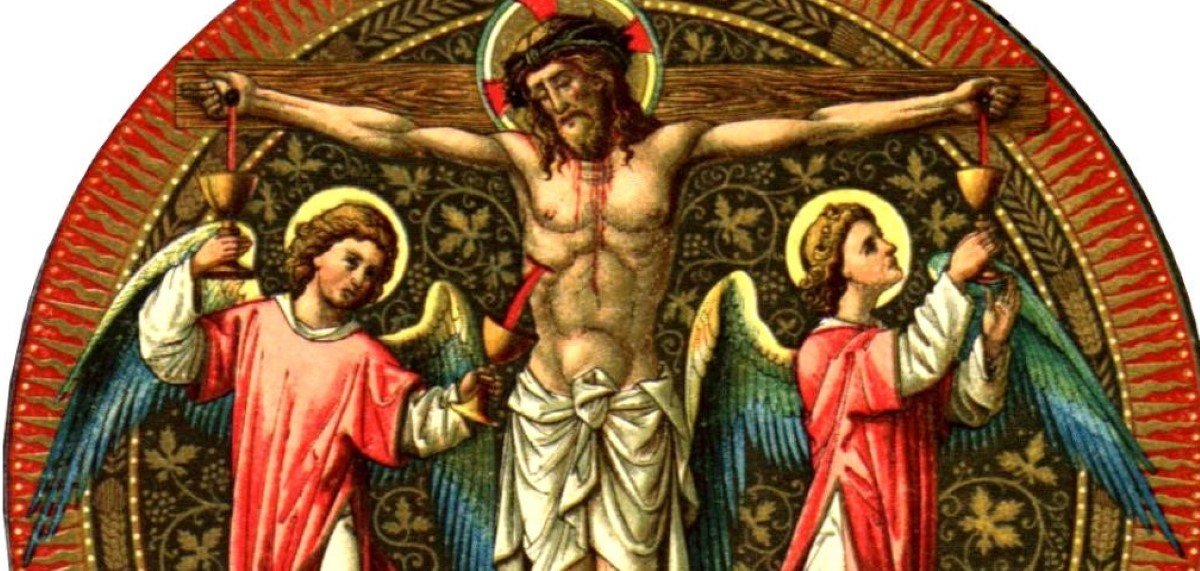 L 4:  THE MYSTICAL PRAYERS Of Our Lord Jesus ChristPrayer to Vanquish Satan and his AgentsL 2:  "My children, I drink this cup for your sake . . . rejoice that you are called to this great devotion . . . There is no need for you to fear those numerous populations of the enemy. Children, simply offer the wounds, pains and blood of My left hand for their downfall; you will see them disappear like ashes...I assure you, many kingdoms of the enemy will disappear in the twinkle of an eye. Pray it and teach it to all men. My Precious Blood will save." L 1:   All you great numerous enemies; the enemy of the holy death of my Master Jesus Christ on the Cross of Calvary; the prince of darkness and iniquity, the father of all liars; I stand on the death of my Master Jesus Christ and offer His pains, wounds, and the Precious Blood of His left hand to the Eternal Father for your downfall, your destruction and your scourging. Amen. Precious Blood of my Master Jesus Christ - reign in me and in the lives of all men. Amen. L 2:  Prayer for the Protection and Unity of the FlockL 2:  "With love I offered...the Precious Blood from my sacred feet...for the unity of My Church. I mean all who call on my name. As the nail held my feet together, so it held all my people to become one. My children, whenever you say this prayer you are making the hour of My Kingdom on earth come sooner. Through this prayer, My Father will let it come down soon; the hour of the Second Pentecost when My prayer will be fulfilled that all shall be one... All who carry out this devotion will rejoice greatly when My Kingdom comes. I will protect them always." L 1:   Eternal Father, I offer You all the wounds, pains, and the Precious Blood from the sacred feet of Your Son, Our Lord and Master, for all Your children who are wandering like sheep without a shepherd in this terrifying forest. Protect them against wild predators and give them peace that they might be one and united in the same way as the nail held fast the feet of my Master and Saviour, Jesus Christ. Amen. Precious Blood of Jesus Christ - reign forever. Amen. L 2:  Prayer for Refuge in the Sacred Side of Jesus ChristL 2:  My children, this era is that of darkness. The prince of darkness is ruling the earth. All who belong to the light will suffer great attacks from the enemy . . . this hour is exactly the mirror of the hour of the day I was crucified . . . My children, these evil days will swallow many souls. That is why I teach this mysterious prayer to you in order that you all might be saved. My Sacred Side is open for all men. Pray it and make it known to all men. All who teach this prayer to others will be protected. I love you all. Run for your lives." L 1:  O loving Father, God of Abraham, Isaac and Jacob, Who protected the Israelites of old in His holy wings in the dryness of the cold and hot desert; I offer You the holy death of my Master and Saviour, Jesus Christ, for the protection of Your people who are scattered all over the world. May the Blood and water wash and strengthen, save and cleanse us that we might find home in the Sacred Side of Your Son which opens for all men. Amen. Sacred Side of Jesus Christ - be our home for safety. Amen.L 2:  Prayer for Release from Ancestral CursesL 2:  "All who are under curses and constantly say this prayer shall be free from their curses. Any family that is suffering from the curse of sins made by their forefathers and makes a 144 day novena through this prayer, will be freed. All who break a covenant and are supposed to die shall be saved and also be released from their curse if they constantly say this prayer and repent. My children, how terrible will it be to fall into God's anger! Turn from your sins and live. I love you all. Be healed."L 1:  Eternal Father, You are the only Immortal God, God Who is love, merciful and kind. Look at Your only-begotten Son, Jesus Christ, and have mercy. I offer You the pains of His scourging at the pillar, His wounds and blood, for all Your people who are under the weight of the curse due to the sins of their ancestors and their disobedience for breaking the covenant they made with You. May You set us free through the scourging of Your Son, heal us through His wounds and save us through His Precious Blood. Amen. Precious Blood of Jesus Christ - release us from curses. Holy wounds of Jesus Christ - heal our wounds. By Your scourging - seal us. Amen. L 2:  Prayer for the Sustenance of the FaithL 2:  Many will betray me. I mean those who eat with Me from the same plate and drink with Me from one cup will hand Me over to those that will crucify Me. Listen well, My children, and meditate on these words. For how terrible it will be for those who will deny Me, who loves them . . . When I was about to leave My people on earth, My agony grew greater when I remembered their unfaithfulness. I also remembered the period that is coming is terrible and fearful; that many will betray me like Judas while others will deny that they know me...Children, pray this prayer always for faith and make it known to the whole world before the perilous era comes in full force. If you have little faith, even as small as a mustard seed, you will overcome this period. This mysterious prayer is powerful. Teach it to the whole world. I love you all." L 1:  Omnipotent and Omniscient God, God of Elijah and the prophets, look at the Sacred Head of Your only-begotten Son and have mercy. Arise and save Your people. I offer You all the shame, the pains, the wounds and the Precious Blood from the Sacred Head of Your Son for all Your children who are living in these perilous times. Strengthen our faith through the mockery of Your Son, Jesus Christ, and save us through the Precious Blood from His Sacred Head. May we, through the sufferings of Your Son, Jesus Christ, learn to suffer in You and die in You. Amen. Holy tortures of Jesus Christ - increase our faith. Amen. L 2:  Prayer for the Manifestation of the Divine WillL 2:  "My children, the fight between you and the adversary is coming to its climax now . . . With great determination they have shut a large number of My children down . . . My agony...grew worse and worse when I entered Gethsemane. I looked at my people and saw that they were asleep while their enemy was fast approaching and gaining ground . . . My Agonizing Heart broke (out) with these words . . . "Why are you sleeping? Can't you watch with Me even one hour? Pray that you will not fall into temptation." When I knelt down again in prayer the burden of My death weighed Me down. Before I thought about it, I said, "Father, take this cup away from Me, but not My Will, rather, Yours be done." That hour was the hour of My greatest temptation which might have hindered me from fulfilling the Will of My Father. Finally, I looked up and prayed to My Father thus...make it known to the whole world for the reign of My Father on earth . . . I say, these are my mysterious prayers. They are very powerful." L 1:  Eternal Father, You are the creator and author of life. You love the world You made. That is why You sent Your only-begotten Son to come for its redemption, so that Your Kingdom will come. Look upon Your Son and rise up on Your throne. Raise Your right hand and save Your people. I offer all the suffering, pains, and death of Your only-begotten Son Whom You love, for Your triumph and Your reign on earth. May You, through the Precious Blood of Your Son, make a new covenant and bring all Your children back to Your Holy Will. Amen. Precious Blood of Jesus Christ - reign forever. Agonizing Jesus Christ - Thy Kingdom come. Amen.L 2:  Prayer for Endurance through the Coming ChastisementL 2:   "My children, pray that this period you are living in now will be shortened. Pray also that your faith will not fail. Be on your guard. Be alert and watch always...Many will give up their faith at the last minute when everything is about to pass . . . This period will suddenly catch up with many people because they are not prepared . . . How many of you will fight and drive back My adversary, conquer, and bring the captives home?...My children, learn this prayer and pray it always especially during the hour of trials...When My people rejected Me and condemned Me and said, "Crucify Him! Crucify Him!" I looked up to heaven and prayed to My Father and said..." L 1:  Merciful and loving Father, Your wish is that all men shall be saved. Kindly look on Your rejected and condemned Son Who suffered many tortures and will suffer many through the sins of Your people. Look and see what sin has done to your only-begotten Son. I offer for all Your people who are living in these ungodly and wicked days, all the tortures, pains, rejection and shame of your Son, Jesus Christ, to You, for the faith to withstand trials and patience to withstand long torture. May they through the suffering of Your only Son, fight to the end. Amen. Our Lord's torture - increase our faith. Precious Blood of Jesus Christ - save us. Amen. L 2:  Prayer for Fallen Sheep and Against a Fall in FaithL 2:  "I envisaged constant abandonment of faith in my people and how they will constantly reject their God and crucify Me daily. The pains grew in intensity when I saw how hard it will be for them to return...Many there were who would stop on the way because they thought the way was too hard and long ...How large the number of My people who will lose hope and fall...I say to you, My children, wake up and stand firm! During My fall, I remembered all these things and offered them to My Father through this prayer... Through it, My Father will pour on you all the needed graces to endure until the end. All who pray it devotedly will possess the fullness of the Holy Spirit and learn to be obedient and humble." L 1:  Eternal and loving Father, look kindly on Your only-begotten Son. See the heavy Cross prepared for Your only Son and have mercy on Your people. I offer to You all the pains, suffering, and Precious Blood of Your Son Jesus Christ, Emmanuel, for all Your people who have abandoned their faith and will abandon their faith in the mountainous hills and deep valleys of this world. May they, through the falling of Your Son under the Cross, have strength to rise again and stand firm in the true faith. Through the ocean of His Precious Blood dumped under the Cross on the streets of Jerusalem strengthen all who are eager to do Your Will. Amen. Precious Blood of Jesus Christ - strengthen our weakened souls. Amen. L 2:  Prayer for the Reign of Glory on EarthL 2:   "Children, live the life of your consecration now. You will learn much from Me . . . you will go safely in the hour that is coming . . . you will know when, who, and what to do . . . The manifestation of the Red Dragon and the antichrist in this last hour of this age pierced My Heart greatly during My ministry on earth and even more when I was about to breathe My last on the Cross. As I hung on the Cross, I envisaged the proud Dragon. It boasted to reign on earth forever . . . I silently offered My Father this prayer for the downfall of the enemy of the Cross...My children, through this prayer the antichrist and the Red Dragon and his agents will have a short hour of reign on earth. The more you pray, the shorter the hour of their reign on earth." L 1:  O loving and merciful Father. You are all knowledgeable and all-powerful. Oh Alpha! Oh Omega! Creator of all things. You are eternal, Father. Father, why are you forsaking me? Look kindly on Your only-begotten Son Jesus Christ, Who came to save your people and bring Your Kingdom down on earth. I offer You all the agonies, tortures, pains, and Precious Blood of Your only Son, Jesus Christ, for the defeat of all the enemies of the Holy Cross of salvation; the antichrist and the Red Dragon who are fighting or will fight against the truth now and in the end of the age. May they, through the Precious Blood of Our Redeemer and His last breath on earth, disappear like foam exposed under the sun, so that Your Kingdom will quickly come on earth. Amen. Precious Blood of Jesus Christ - Thy Kingdom come. Amen.L 1:  Prayer Against the Sins of the FleshL 2:   "Pray much for My youth . . . many will be lost due to (this) sin . . . I was naked in the sight of all men so that you shall defeat and kill the desires of the flesh which lead to this sin of fornication and adultery. Children, My adversary used this sin to claim all men to himself...Any sinner who constantly prays this prayer will gain true repentance...The more you pray it, the more (souls) will return to me and leave fornication and adultery. Many people will be lost due to the sins of the flesh. Work hard to save souls..." 

L 1:  Holy and merciful Father, Your only- begotten Son is standing naked in the sight of all men, so that Your people will know and fear Your holy law. Accept my humble prayer for all Your people who are living under iniquity, fornication and adultery, that through all the shame and disgrace of Your only-begotten Son, You will touch their lives for repentance and save them. May they, through the Precious Blood of Your Son Jesus Christ, which I plead to fall on their hearts, gain repentance and be saved. Through His shame make them bold for repentance. Amen.L 2:  Prayer for the Baptism of Aborted BabiesL 2:  "Today the blood of innocent children has filled heaven. Their number is too great, too great . . . the wrath of the Eternal Father is about to fall on mankind...Their blood disturbs My Agonizing Heart and increases My agony...Through this prayer, large numbers of innocent unborn babies will be saved. Pray it daily and make it known to the world. Anyone who teaches it will not be lost. Innocent souls in heaven will not let them become lost. I, with My Love and Mercy, will protect them from falling into mortal sin."  L 1:  Heavenly Father, Your love is eternal. In Your ocean of love, You saved the world through Your only-begotten Son, Jesus Christ. Now look at Your only Son on the Cross Who is constantly bleeding for love of His people, and forgive Your world. Purify and baptize aborted children with the Precious Blood and water from the Sacred Side of Your Son, Jesus Christ, Who hung dead on the Cross for their salvation; in the Name of the Father, and of the Son, and of the Holy Spirit. May they, through the holy death of Jesus Christ, gain everlasting life, through His wounds be healed and through His Precious Blood be freed. There to rejoice with the saints in heaven. Amen. 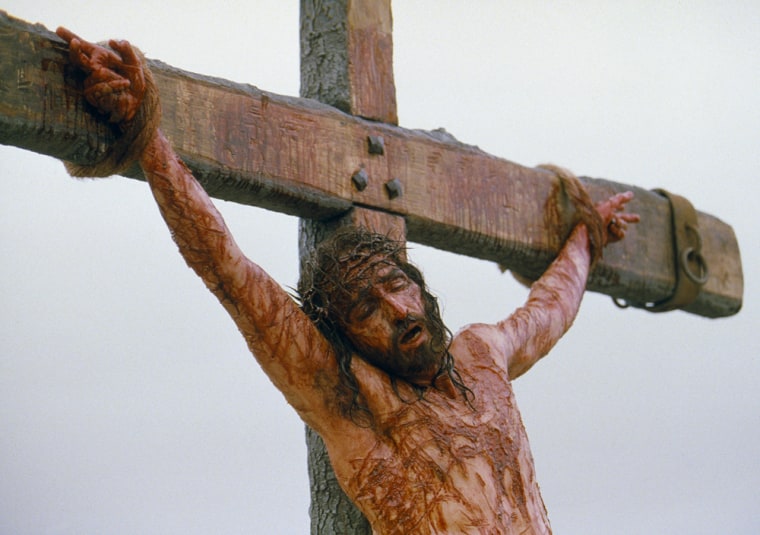 